Модный приговор хотите посмотреть?Второго «в» стилисты спешили преуспеть!Форму школьную сейчас Представляем мы для вас!Посмотрите на меня:Я же ученица!Форма школьная нужна,Чтоб пойти учиться.Предлагаем деловой стиль. Строгий покрой одежды в сочетании однотонных спокойных тонов без надписей и рисунков.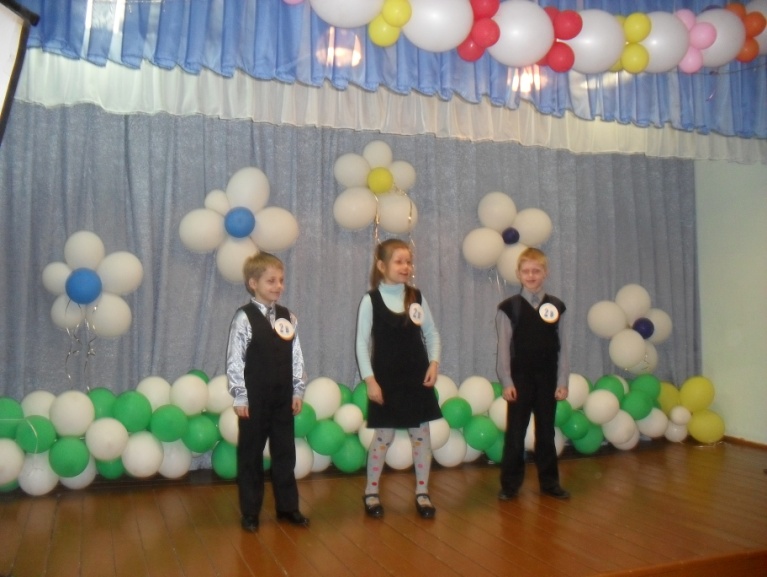 В школе бывают дни торжества,Форма нарядной должна быть тогда.Предлагаем классический стиль современного строгого покроя, в котором отдаём предпочтение : белый верх, тёмный низ. Костюм в различном сочетании: жилет – юбка, жилет – брюки. 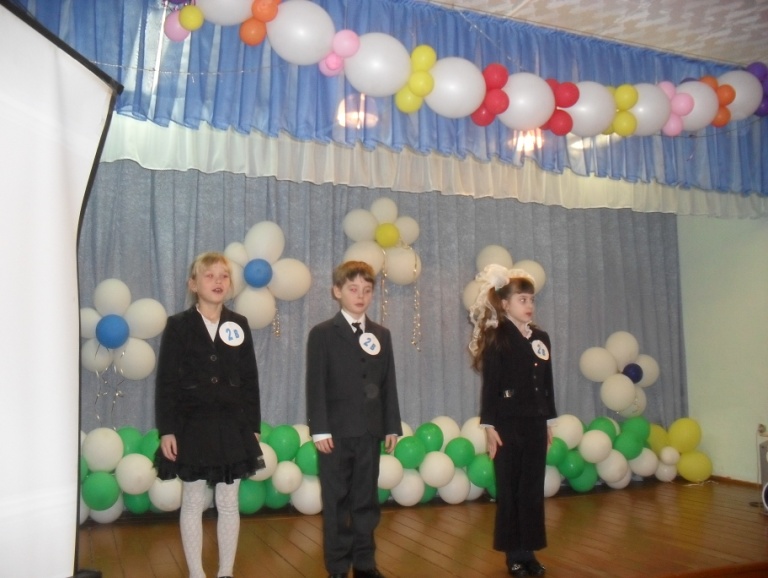 На дискотеке чтоб нам зажигать,Нужно за модой следить успевать!Действительно, в чём пойти на дискотеку? сегодня нам диктует мода. Мы предлагаем, чтобы это было модно, стильно и красиво.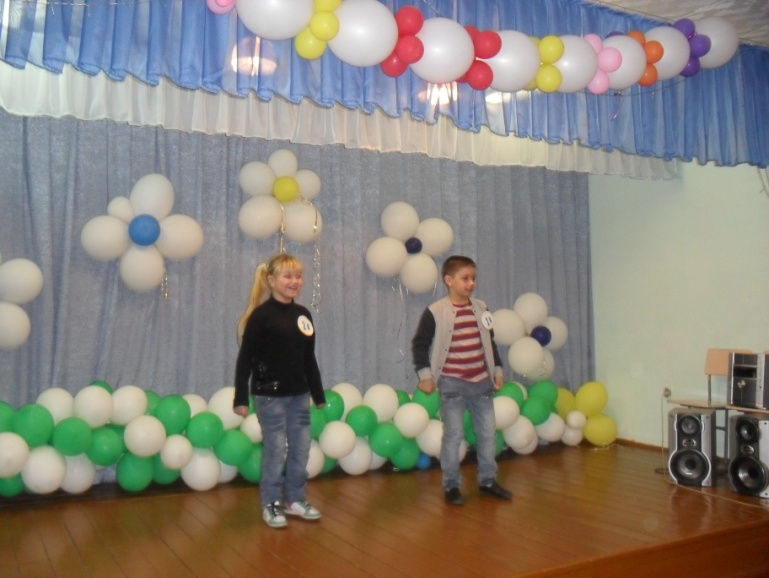  Но бывают дискотеки в праздничные дни, тогда девочки могут надеть нарядное платье, а мальчики быть галантными кавалерами.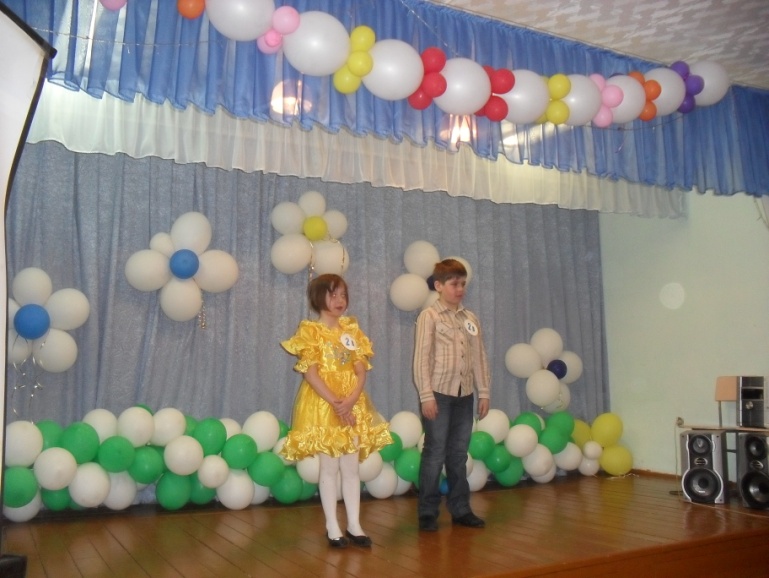 Со спортом чтобы нам дружить,На секции школьные нужно ходить!Здесь школьная форма уже не поможет.Спортивный костюм мы можем предложить!Считаем, что спортивная форма, в первую очередь, должна быть удобной для занятий спортом. Мы предлагаем форму открытую и закрытую.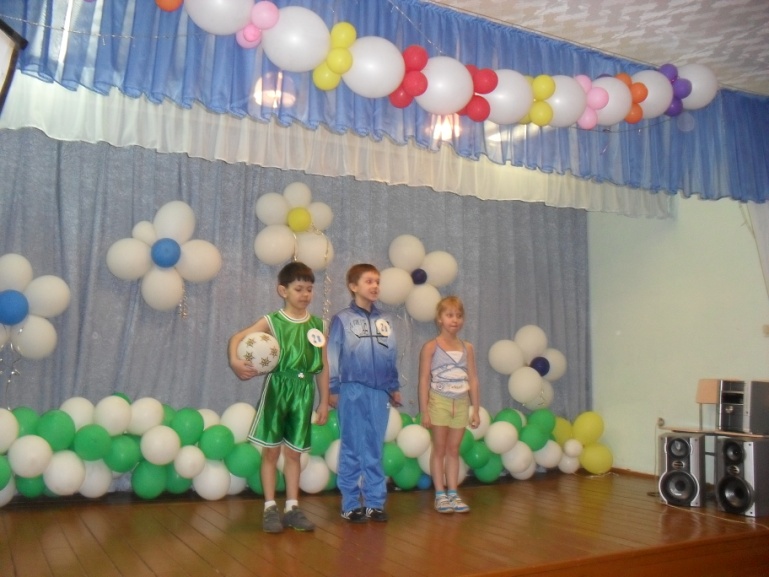 В заключении хотим сказать, что в любых случаях одежда должна быть удобной, стильной, и не должна быть пёстрой и вызывающе яркой.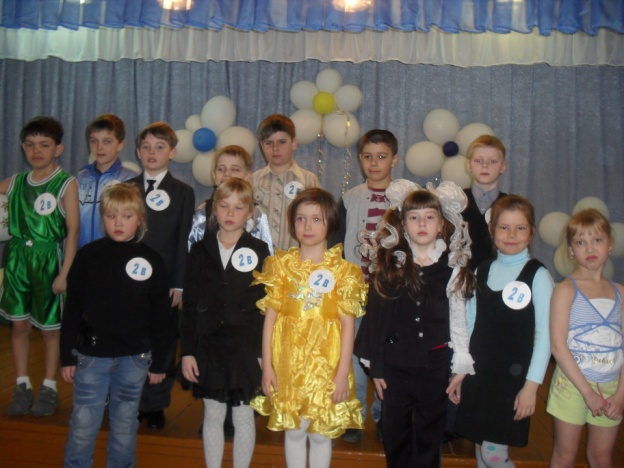 